Креативно-производственный бизнес-кластер «МОЛОДЕЖНЫЙ ИННОКАМПУС»  Северо-Кавказский федеральный округ

1.      Модель кластера: идеология и конструкция 
Миссия: развитие идей, людей, команд и территорий через сотрудничество 
Формат деятельности может быть выражен аббревиатурой 7 «П»: 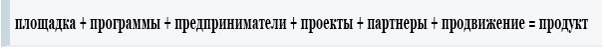 «Молодежный ИнноКампус» - молодежный бизнес-центр нового формата, задачи которого - выращивание проектной инициативы, доводка ее до стадии «проект – стартап» с дальнейшим сопровождением выхода на рынок и реализация мероприятий в сфере молодежной политики. 

Тематики для вхождения резидентов (специализация кластера): 
- комплексное развитие территорий, городов, туристические и региональные бренды; 
- агро-, эко-, этно- и экстремальный туризм; 
- производство эко-продуктов и эко-упаковки, практика и технологии импортозамещения (бренд «Сделано на Кавказе»); 
- дизайн, - гео-, предметный дизайн, маркетинг и медиа поддержка продукта; 
- гаджеты и туристическая навигация; 
- источники энергии и технологии для развития территорий; 
- инвентарь для туризма, спорта, путешествий и отдыха (дизайн, прототипирование, изготовление, продвижение). 
  
2.      Менеджмент площадки: структура управления, оргструктура 
Общий менеджмент площадки осуществляется тремя управляющими структурами: 
- Управляющая компания (АНО «Креативный кластер»); 
- Совет, состоящий из федеральных экспертов, представителей органов власти и крупного бизнеса; 
- Административный отдел, осуществляющий оперативное управление деятельностью. 
В кластере взаимодействуют и развиваются: 
1. бизнес-резиденты – развивающиеся компании, осуществляющие предпринимательскую деятельность и бизнес-наставничество в сфере специализации кластера. 
2. стартап-команды (осуществляющие разработку и последующую презентацию своих проектов с возможностью перехода в статус резидентов). 
3. молодежные добровольные объединения – постоянные (лаборатории, студии, мастерские, сообщества, группы корпоративного волонтерства) и временные (проектные команды, инициативные группы). 
4. социально ориентированные партнеры – некоммерческие организации, образовательные центры и центры прикладных компетенций, обеспечивающие фандрайзинг, организацию образовательных программ и масштабных событий. 
  
3.      Финансовые механизмы 
Финансирование  деятельности осуществляется за счет: 
·         участия в программах целевого финансирования из бюджетов различных уровней; 
·         освоения грантовых и спонсорских средств; 
·         проведения мероприятий, образовательных программ; 
·         оказания платных услуг населению и компаниям, доходов от реализации изготовленной продукции, деятельности бизнес-инкубатора, фаблаба, медиа-холдинга. 
  
4.      Синергетический эффект 
Креативный кластер – это огромный коворкинг. Это возможность собрать для взаимодействия на одной площадке: 
- начинающих предпринимателей и опытных резидентов, 
- производителей и потребителей, 
- коммерческие и некоммерческие организации, 
- команды генераторов идей и тех, кто их реализует, 
- проектные команды, которые станут друг другу полезны, 
- представителей трех секторов – бизнеса, власти и общества, 
- представителей различных отраслей народного хозяйства для межотраслевого взаимодействия. 
  Синергия позволяет получить наилучший эффект при меньших затратах, больший охват и вовлеченность. Это огромный креативный коллективный разум, командное действие и отличный результат.Креативный пространства РФ  Представьте себе многофункциональное пространство с большим количеством площадок и разнообразной афишей, где каждый день собираются единомышленники, чтобы поделиться своими идеями, узнать что-то новое и просто хорошо провести время. Раньше это мог быть винный завод, а может кирпичный, или же любое другое промышленное помещение... Теперь же здесь проводят выставки, читают лекции, организуют маркеты и осуществляют множество других проектов и событий. И все это - не просто идеи и творчество, а монетизированные проекты и стартапы талантливой молодежи, превращенные в бизнес!Каменка, г.Красноярск Каменка - это лофт-проект, соединяющий в себе резиденции Сибирских мануфактур, мастерские общественного пользования, парковое пространство и место интересных событий на территории бывшего ДК Сибтяжмаш. (фото)Этажи г.Санкт-Петербург На сегодняшний день на территории в 3000 квадратных метров находятся более 150 креативных проектов — магазинчики, выставки, кафе и галереи! На третьем этаже вас ждёт Кофейня Зелёная Комната с большой открытой терассой, а над 5 этажем — пространство КРЫША! (фото)Фабрика г.Москва Центр творческих индустрий «Фабрика» отличается от других подобных арт-кластеров, расположенных в зданиях бывших промышленных предприятий. А все потому, что деятельность бумажно-красильной фабрики «Октябрь» не остановлена и продолжается и по сей день – бок о бок с выставками, концертами, кинопоказами и фестивалями, организуемыми ЦТИ. (фото)ИнноКампус, Ставропольский край